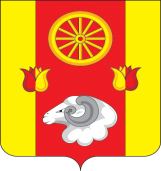 	        РОССИЙСКАЯ ФЕДЕРАЦИЯ
РОСТОВСКАЯ ОБЛАСТЬ ПЕРВОМАЙСКОЕ СЕЛЬСКОЕ ПОСЕЛЕНИЕМУНИЦИПАЛЬНОЕ ОБРАЗОВАНИЕ«ПЕРВОМАЙСКОЕ СЕЛЬСКОЕ ПОСЕЛЕНИЕ»АДМИНИСТРАЦИЯ  ПЕРВОМАЙСКОГО СЕЛЬСКОГО ПОСЕЛЕНИЯПОСТАНОВЛЕНИЕ 10.07.2018	   № 84                      	с.Первомайское         В соответствии с Федеральным  законом от 21.12.1994 № 68-ФЗ «О защите населения и территорий от чрезвычайных ситуаций природного и техногенного характера»,  Областным законом от 29.12.2004 № 256-ЗС «О защите населения и территорий от чрезвычайных ситуаций межмуниципального и регионального характера», постановлением Администрации Ремонтненского района от 01.06.2018 № 115 «Об утверждении Положения о порядке  оповещения и информирования населения Ремонтненского района об опасностях, возникающих при военных  конфликтах или вследствие этих конфликтов, угрозе  возникновения или о возникновении чрезвычайных ситуаций на  территории Ремонтненского  района», также  в целях  оповещения и информирования населения об опасностях, возникающих при угрозе  возникновения или о возникновении чрезвычайных ситуаций на  территории Первомайского сельского поселения, ПОСТАНОВЛЯЮ:Утвердить Положение о порядке  оповещения и информирования населения об опасностях, возникающих при угрозе  возникновения или о возникновении чрезвычайных ситуаций на  территории Первомайского сельского поселения согласно приложению.Настоящее  постановление  подлежит размещению на официальном  сайте Администрации Первомайского сельского поселения.	Контроль за выполнением данного постановления оставляю за собой.Глава АдминистрацииПервомайского сельского поселения                                   В.Ф.Шептухин                                               Приложение 1к постановлению Администрации Первомайского сельского поселения от 10.07.2018 г. № 84Положение о порядке  оповещения и информирования населения об опасностях, возникающих при угрозе  возникновения или о возникновении чрезвычайных ситуаций на  территории Первомайского сельского поселенияОбщие положения       Настоящее положение определяет  задачи и механизм реализации мероприятий по оповещению и информированию населения об опасностях,  возникающих при угрозе  возникновения или о возникновении чрезвычайных ситуаций.Задачи оповещения   Оповещение является одним из важнейших мероприятий, обеспечивающих доведение до населения сигналов (распоряжений) и информации об опасностях,  возникающих при угрозе  возникновения или о возникновении чрезвычайных ситуаций.   Основной задачей оповещения является обеспечение своевременного доведения до   населения сигналов и информации обо всех видах опасности.  Оповестить население - значить предупредить его о надвигающемся наводнении, лесном пожаре, землетрясении или другом стихийном бедствии, передать информацию о случившейся аварии или катастрофе. Для этого используются все средства проводной, радио- и телевизионной связи.Сигналы оповещения    Основной способ оповещения населения - передача информации и сигналов оповещения по сетям связи и проведением организационных мероприятий. Сигнал оповещения - это условный сигнал, передаваемый в системе оповещения и являющийся командой для проведения определенных мероприятий. Для оповещения населения установлен единый сигнал: «Внимание всем!»Сигнал подаётся с целью привлечения внимания всего населения об опасностях,  возникающих при угрозе  возникновения или о возникновении чрезвычайных ситуаций (аварии, катастрофе, стихийном бедствии, пожаре и т.д.). Сигнал подается  включением электросирен, других сигнальных средств для привлечения внимания населения перед передачей речевой информации.По этому сигналу необходимо включить радио, телевизор и прослушать сообщение. Речевая информация передается населению при угрозе возникновения или возникновении чрезвычайных ситуаций, с использованием автомобилей с громкоговорящей связью и электросирен.Порядок оповещения и информирования населения    В целях обеспечения своевременного и надежного оповещения населения и доведения до него информации об обстановке и его действиях в сложившихся условиях, установлен следующий порядок оповещения:Распоряжения на задействование системы оповещения отдаются на уровне:- Муниципальной системы оповещения: главой Администрации Первомайского сельского поселения  с немедленным информированием диспетчера ЕДДС -112 - Локальной (объектовой)  системы оповещения:  руководителем организации,  с немедленным информированием главы Администрации Первомайского сельского поселения. Основным способом оповещения населения об опасностях,  возникающих при угрозе  возникновения или о возникновении чрезвычайных ситуаций, считается передача речевой информации по громкоговорящей связи или с использованием радиовещания и телевидения.Для привлечения внимания населения перед передачей речевой информации производится включение электросирены, и других сигнальных средств, что означает подачу предупредительного сигнала «Внимание всем!».С получением сигнала «Внимание всем!» все население и персонал организаций, учреждений, предприятий не зависимо от форм собственности и ведомственной принадлежности обязаны включить радиоприемники и телевизоры для прослушивания экстренного сообщения.Во всех случаях задействования систем оповещения с включением электросирен до населения немедленно доводятся соответствующие сообщения по существующим средствам   радио и телевизионного вещания.	Тексты сообщений с указанием порядка действий населения по сигналам оповещения передаются длительностью не более 5 минут. Допускается двух-трех кратное повторение речевого сообщения.   В исключительных, не терпящих отлагательства, случаях допускается передача кратких нестандартных речевых сообщений способом прямой передачи.   Ответственность за организацию и осуществление своевременного оповещения и информирования населения возлагается на ведущего специалиста по вопросам муниципального хозяйства, вопросам ЖКХ, благоустройства, градостроительства, транспорта, связи, энергетики, природоохранной деятельности, защиты населения и территорий от чрезвычайных Администрации Первомайского сельского поселения.  Планирование и проведение проверок систем оповещения, тренировок по передаче сигналов оповещения и речевой информации осуществляется Администрацией сельского поселения, а также по распоряжению органа по обеспечению деятельности гражданской обороны и пожарной безопасности Ремонтненского района, совместно с Департаментом по предупреждению и ликвидации чрезвычайных ситуаций Ростовской области и Главным управлением Министерства по предупреждению и ликвидации чрезвычайных ситуаций по Ростовской области, организациями связи, операторами связи и организациями телерадиовещания. Финансирование создания, совершенствования (реконструкции) и эксплуатационно-техническое обслуживание системы оповещения и информирования населения осуществляется за счет средств местного бюджета и финансовых средств организаций.Об утверждении Положения о порядке  оповещения и информирования населения об опасностях, возникающих при угрозе  возникновения или о возникновении чрезвычайных ситуаций на  территории Первомайского сельского поселения